Создание прописей по английскому языку для 1 классапри обучении по УМК «Starlight»Автор: Приказчикова Татьяна АлександровнаИзучение иностранных языков в современной школе является актуальным вопросом. А раннее изучение и введение обязательного изучения со второго класса доставило некоторые тревоги и хлопоты. В некоторых школах изучение иностранного языка начинается даже с первого класса, как и в той школе, что я работаю. Наша школа работает по УМК «Starlight»  (авторы: К.М. Баранова, Д.Дули, В.В. Копылова, Р.П. Мильруд, В.Эванс).	Большинство учебников со словом «Starter» в названии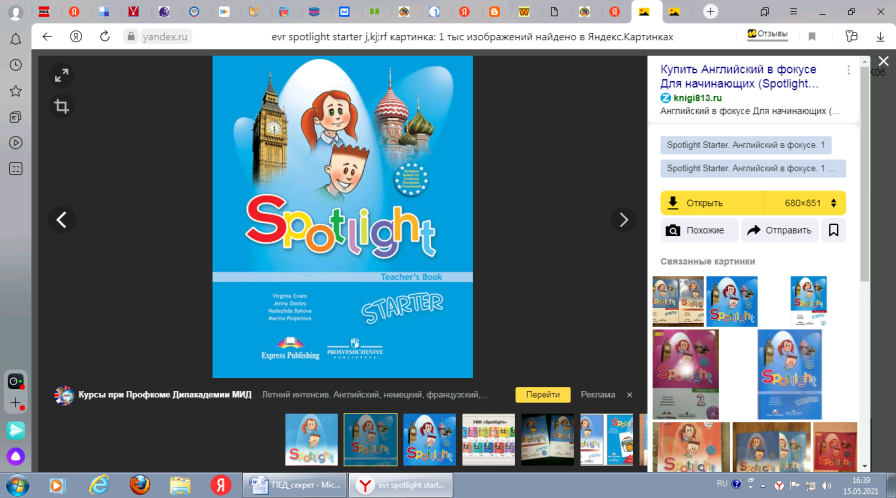 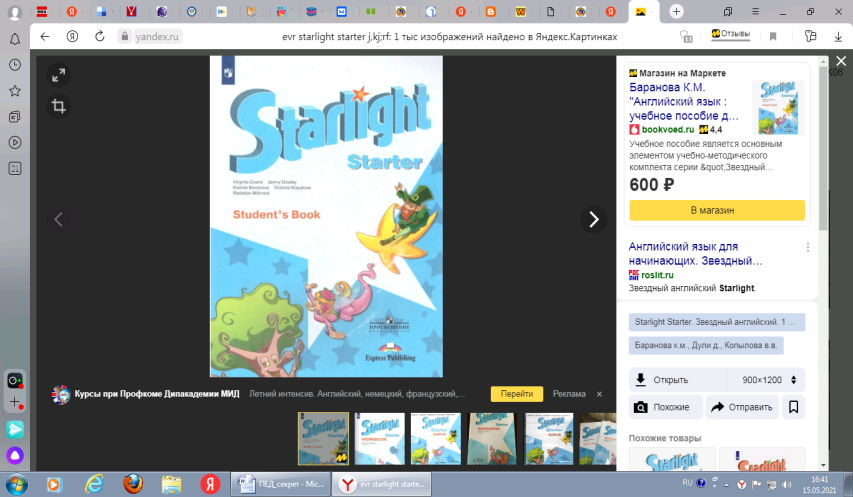 имеют в своем содержании картинки, песни, рифмовки, задания на раскрашивание и соотнесение/соединение. Меньше учебных пособий начального уровня содержат задания на развитие письменных навыков.  С целью их развития, конечно же, можно воспользоваться готовыми прописями из книжных магазинов. Некоторые УМК вводят изучение алфавита и написание букв на данном этапе и даже содержат словесный образ  лексики на каждую букву. 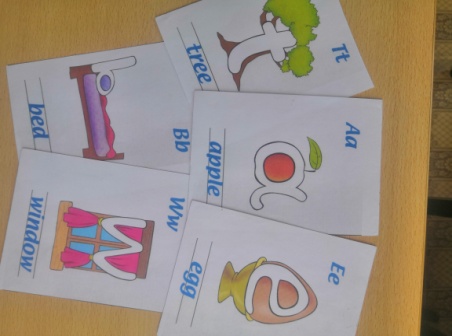 Однако, меня, как учителя, волновал еще один вопрос. Мне требовались прописи, отражающие содержание УМК, по которому я работаю. Конечно, можно просто написать изучаемую лексику на доске и учащиеся смогут ее скопировать себе в тетрадь. Но для ребенка первого класса (некоторые дети еще русские буквы не умеют писать) это достаточно сложная и трудоемкая работа. Готовые прописи не содержат всей изучаемой по определенному УМК лексики. В связи с этим я решила попробовать сделать прописи с необходимыми словами самостоятельно, используя ресурсы Интернета. Мной были найдены два сайта с генераторами прописей на английском языке https://www.handwritingworksheets.com/ https://www.worksheetworks.com/english/writing/handwriting.htmlОба ресурса были опробованы, но я остановила свой выбор на втором.Для начала я составила список изучаемой лексики (Приложение 1). Согласно моей таблице, вся лексика для написания поделена на 2-3 занятия. Обычно урок по письму по прописям я провожу на 4-6 уроках изучения каждого модуля. На изучение всего модуля отводится 8 часов. Непосредственно письмо занимает 10-15 минут урока. Написание слов учащиеся сопровождают рисованием картинок, обозначающих эти  слова.Итак, расскажу о своей «педагогической находке». Как уже было сказано, для создания прописей я воспользовалась возможностями сайта https://www.worksheetworks.com/english/writing/handwriting.htmlДля начала необходимо выбрать шрифт (Я выбрала Print Handwriting Practice):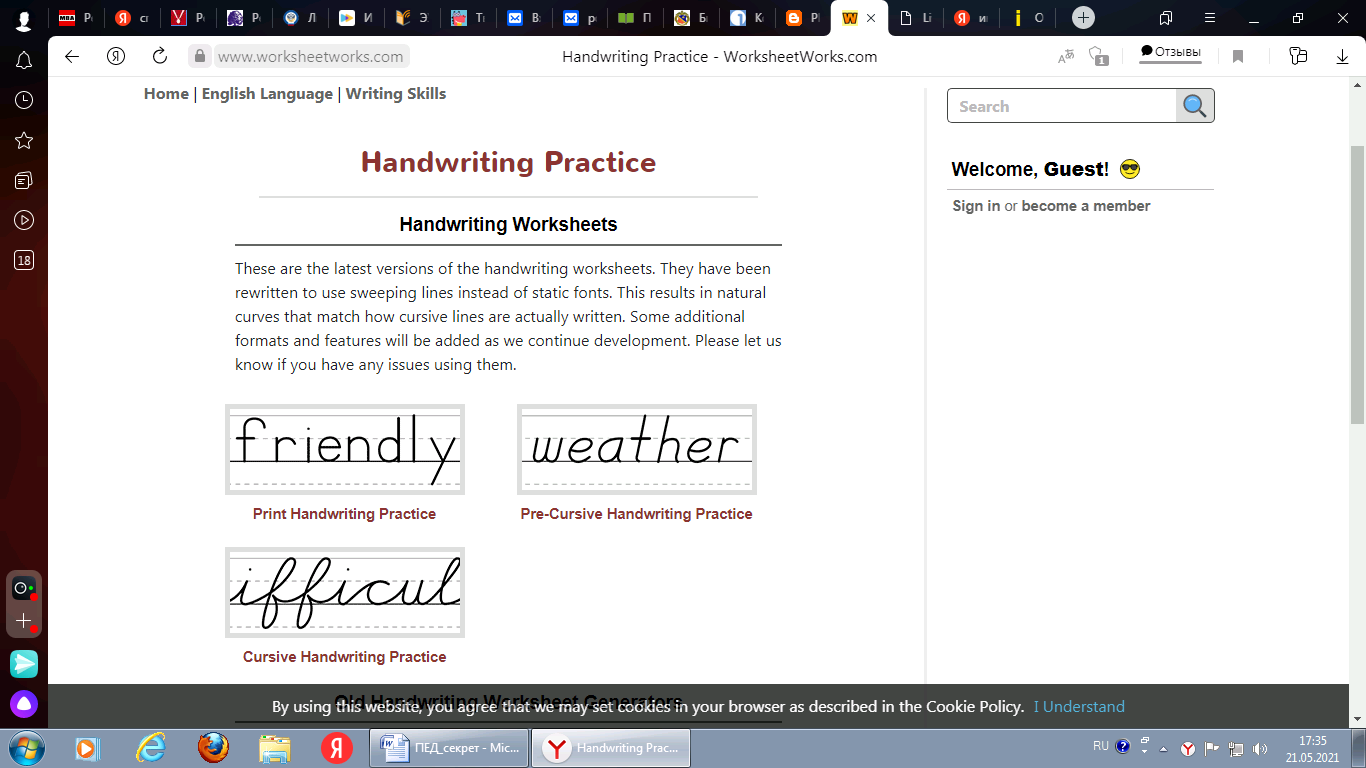 Затем на экране появится страница, на который вы сможете задать условия вашей прописи и ввести необходимый текст. Здесь вы можете дать название странице и написать инструкцию/задание для учащихся. Я ввела название модуля, инструкции не давала.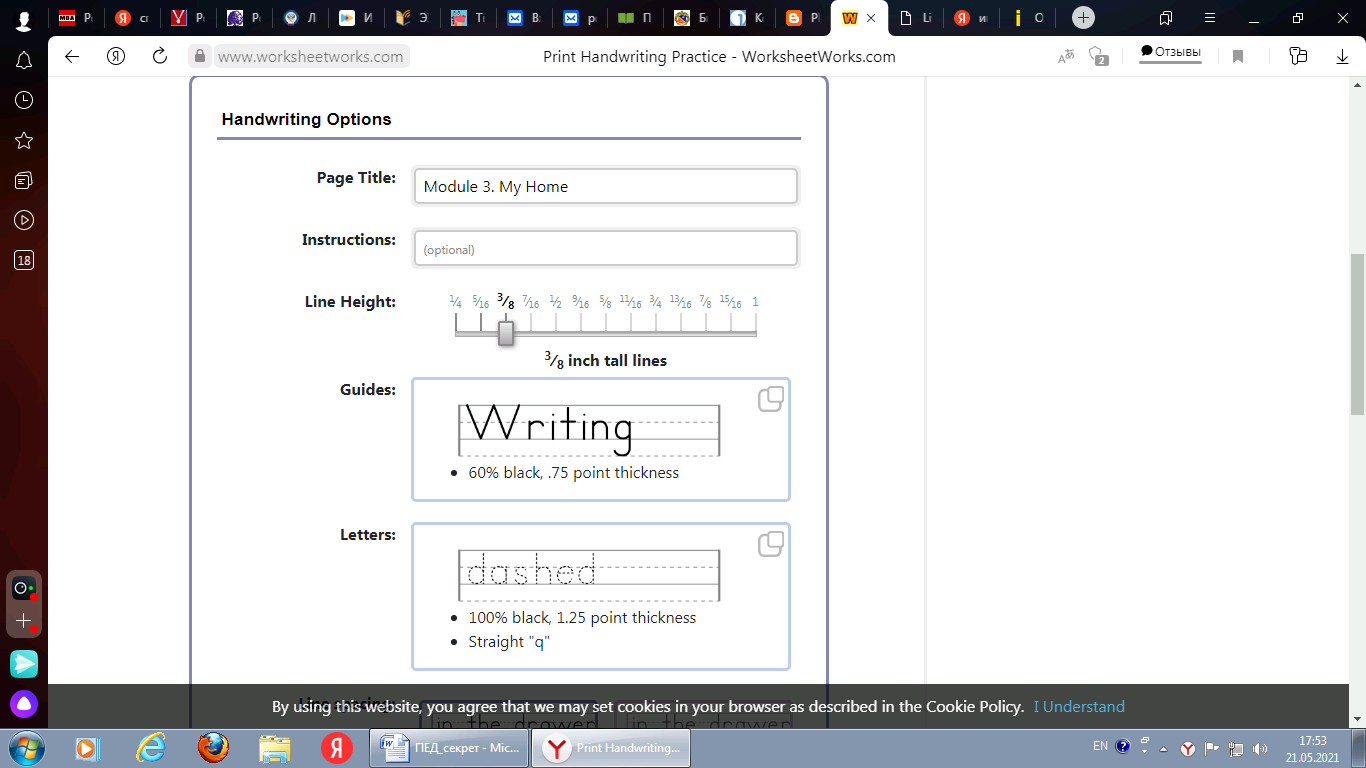 Затем, на этой же странице вы можете установить: высоту направляющих линий (в дюймах!), их толщину и яркость.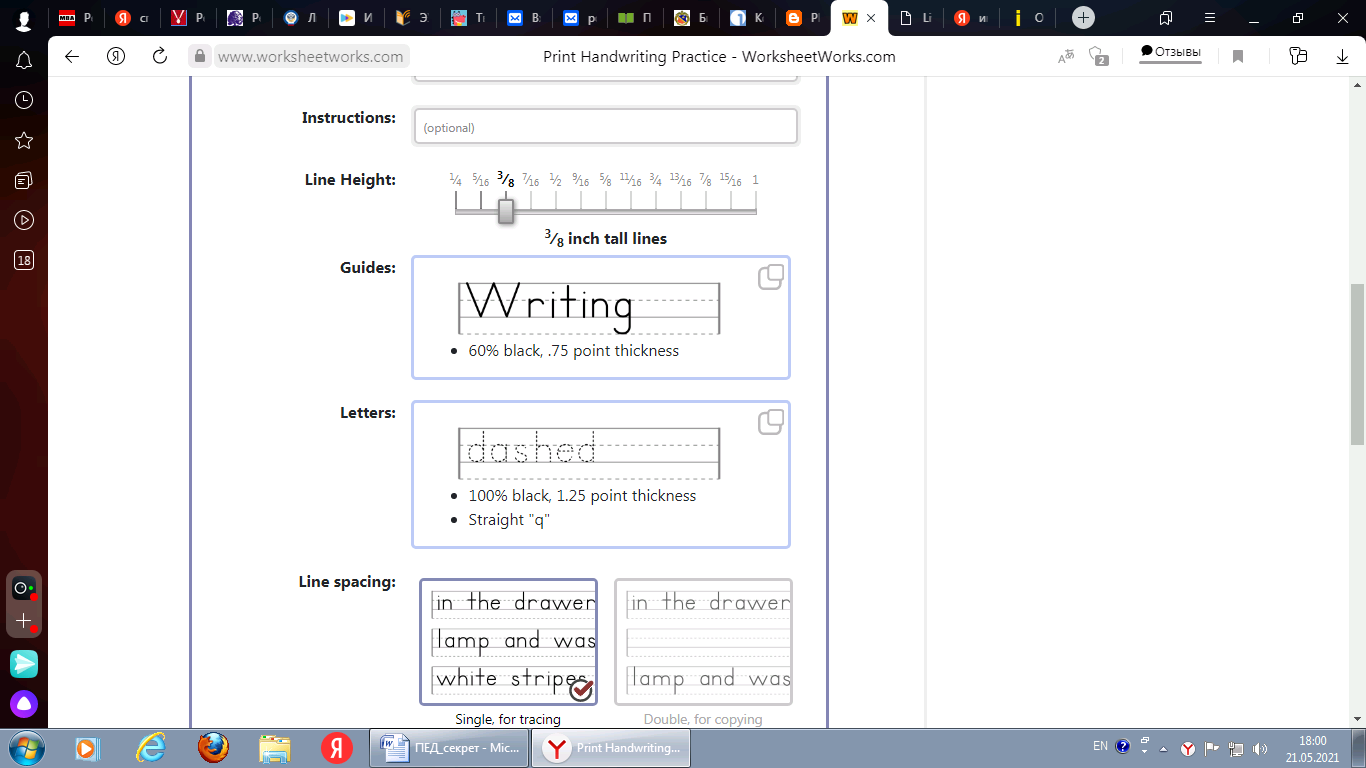 Для того, чтобы создать надпись нужного формата (пунктирная или сплошная буква, ее прозрачность и толщина) в окошке под названием «Letters» нужно раскрыть дополнительное «окошко» в правом верхнем углу этого окна. И вы увидите: 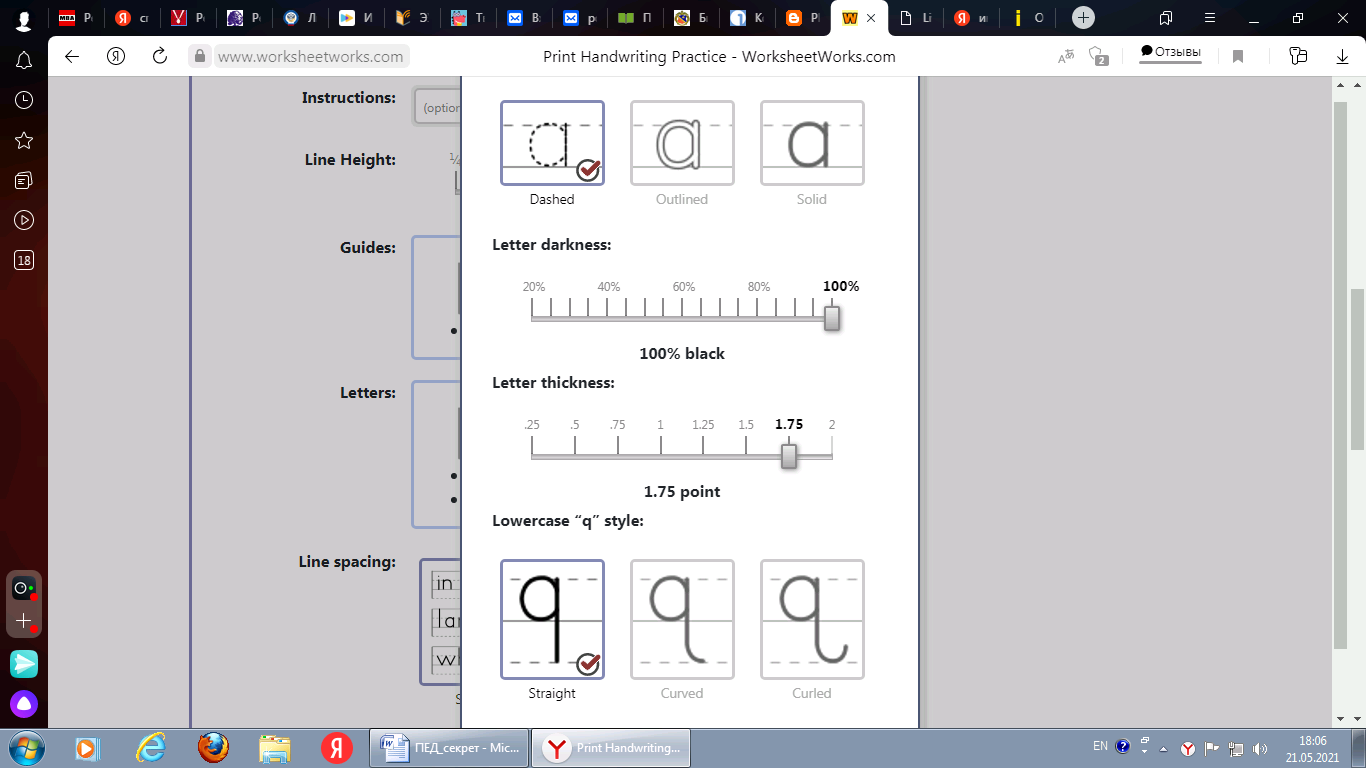 Для выбора вам нужно либо поставить «галочку», либо переместить курсор. Также, здесь вы задаете форму написания буквы «q».Следующие две настройки касаются строк. Выбор зависит от того, нужно ли вам просто обвести или обвести и скопировать текст. Во второй настройке вы разлинуете незаполненную часть листа или оставите ее пустой. 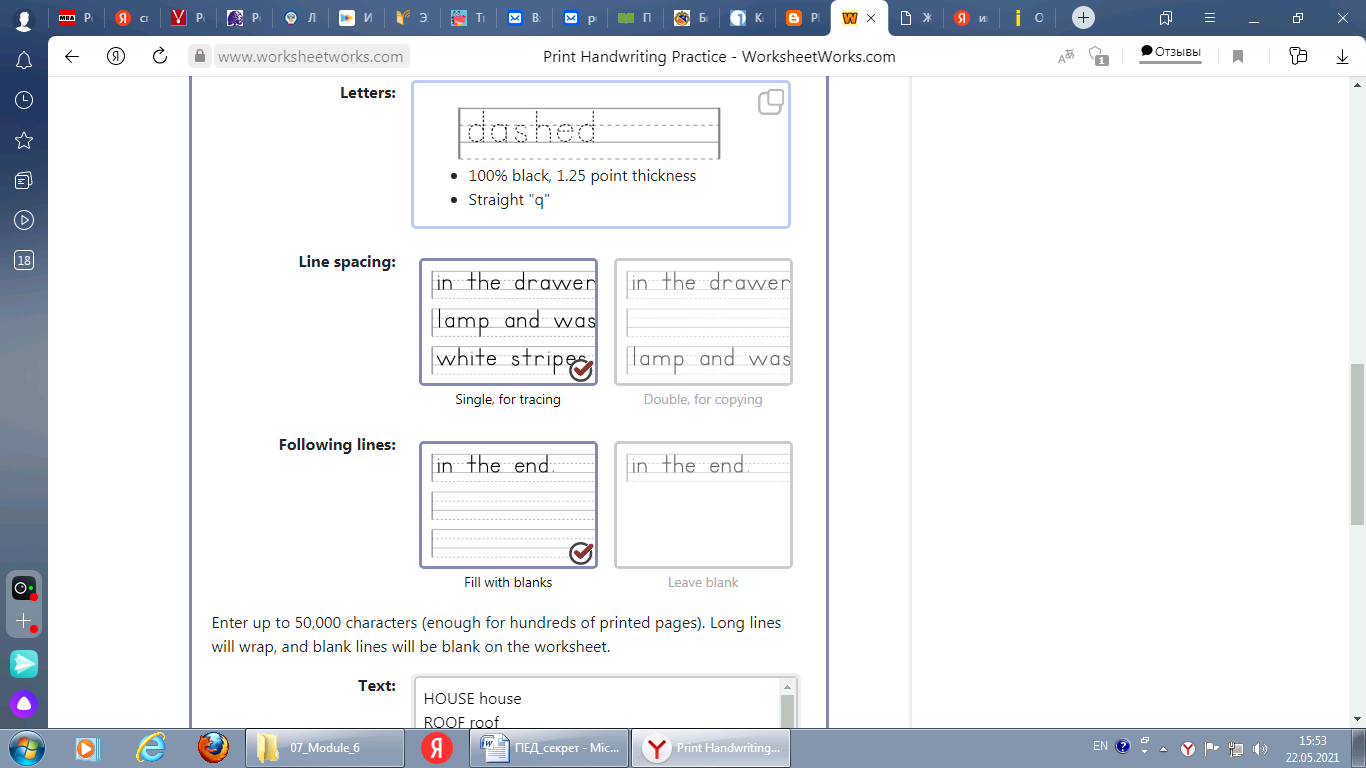 В специальное «окно» вы вносите необходимый текст. Максимальное количество вводимых символов 50000. Я внесла лексику первого занятия третьего модуля заглавными и строчными буквами: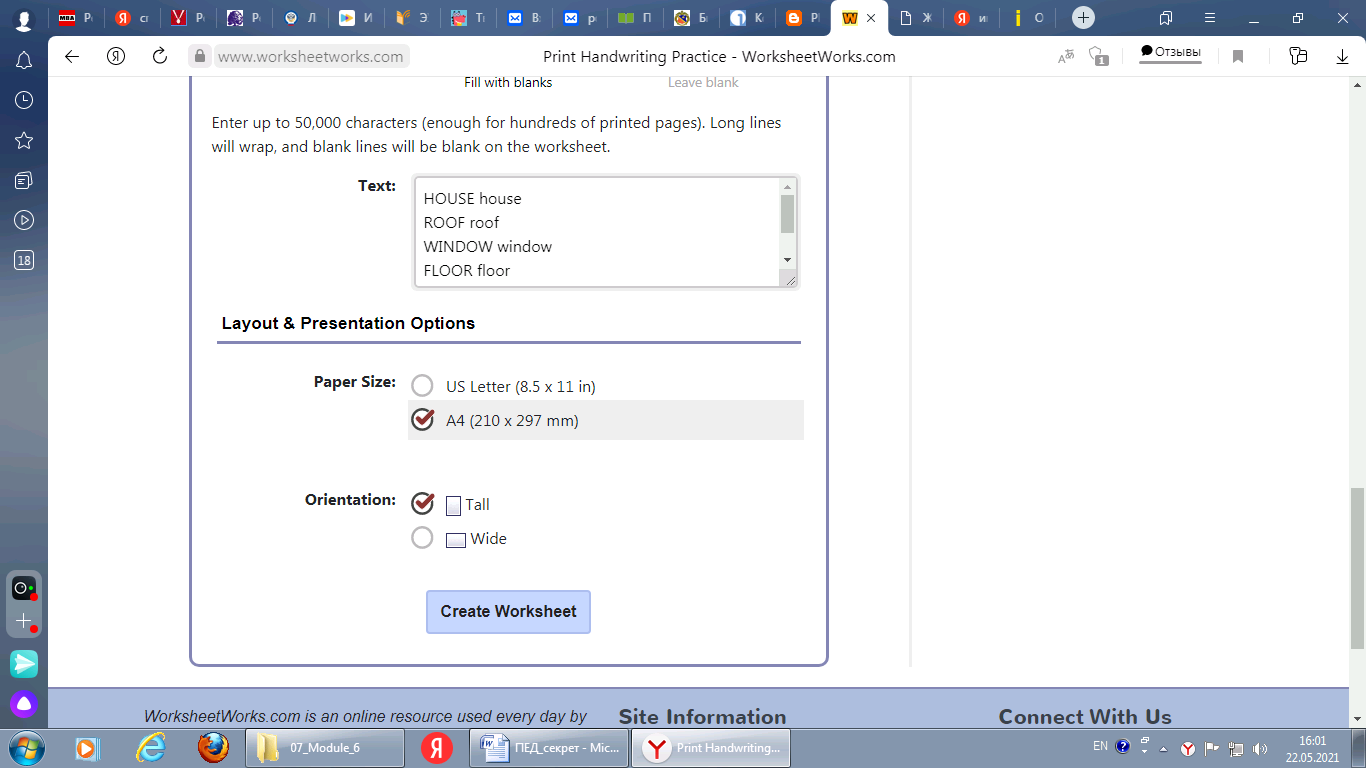 На этом же скриншоте вы видите еще две настройки. Вам предлагают выбрать размер и ориентацию страницы. После того, как вы нажмете голубой прямоугольник «Create Worksheet» (Создать рабочий лист) программа создаст лист в PDF-формате: 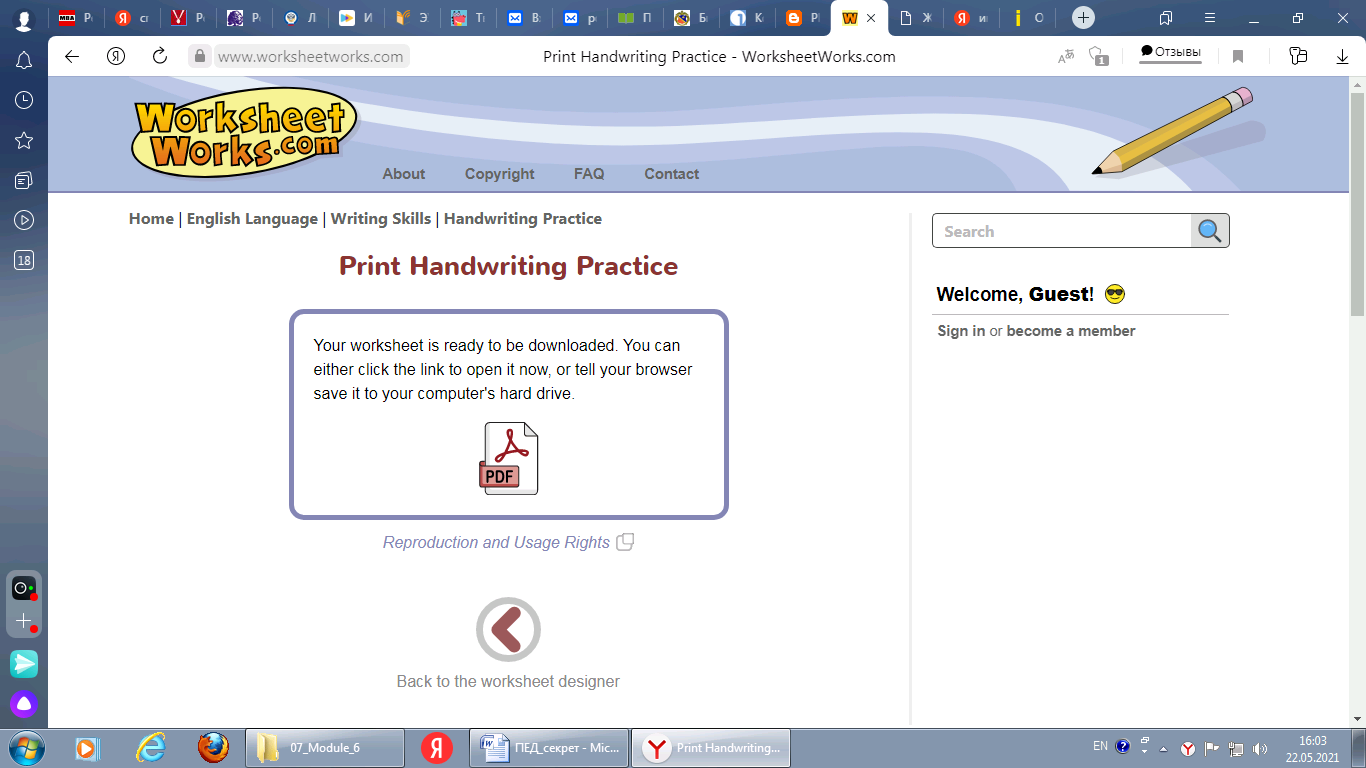 который вы можете сохранить на устройстве или сразу вывести на печать. Если вас что-то не устроит, вы можете вернуться и внести необходимые изменения, кликнув кнопку 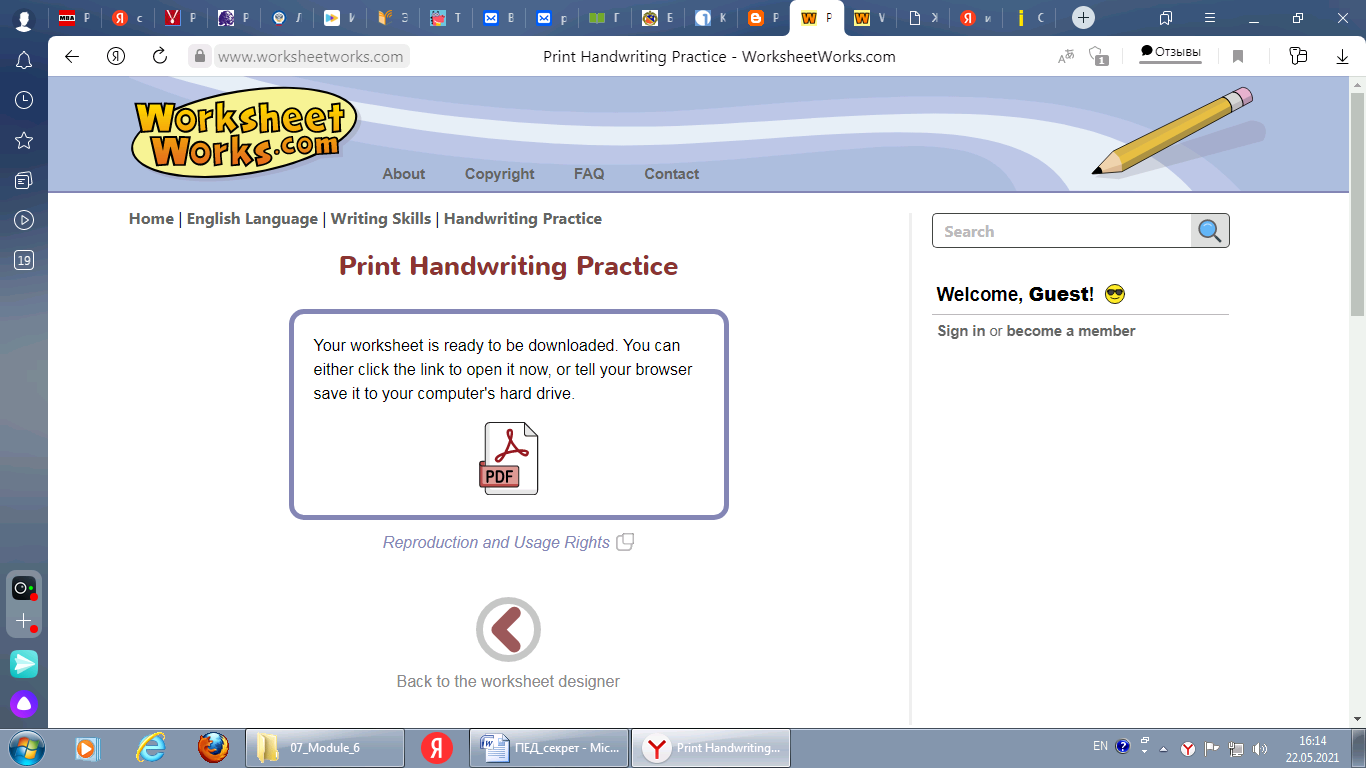 Так выглядит готовая страница прописи перед печатью или сохранением: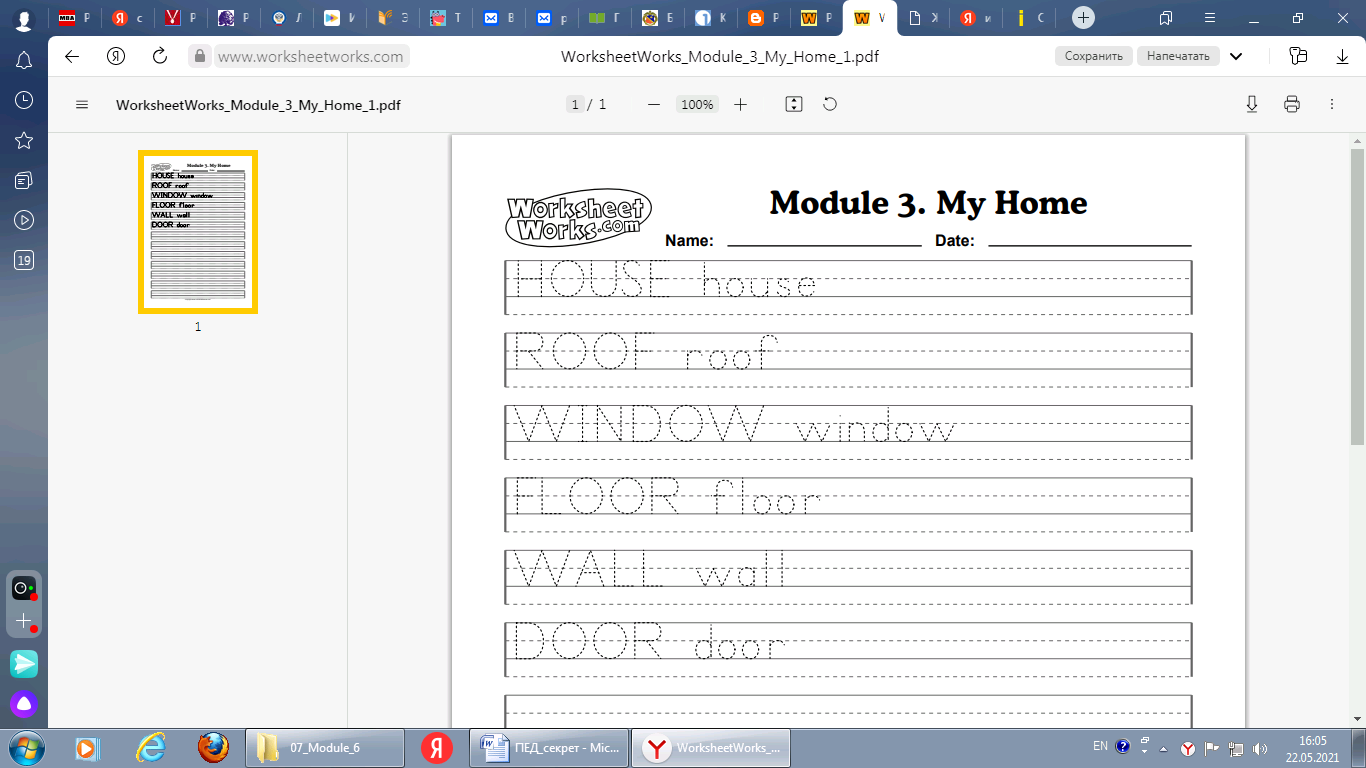 ПРИЛОЖЕНИЕ 1Module 1Hello!HelloWillowWoodyAlvinFrostyErlinaredbluegreenorangeyellowpinkapplesorangessunfrogflowertreeModule 2My Schoolbagschoolbagpencilpenbookrubberpencil caseonetwothreefourfivebatantcarshiparmchaircomputersnowmanwormturtleModule 3My HomehouseroofwindowfloorwalldoortablechairbedcupboarddogfishbirdcatnestbaskettankdoghouseModule 4My ToysdollballcartrainplaneteddysixseveneightninetenModule 5My Faceeyesmouthtonguenosehairearsbrush your teethbrush your hairwash your hands wash your faceModule 6My Foodbananaseggsmilksandwichesbiscuitscheeseteapizzaapplespopcornice creamcolaModule 7My AnimalscatcowhendogsheephorsejumpclimbswimflyrunlionbearhippoparrotpenguinflamingoModule 8My Sensesseesmellheartastetouchsunmoondaynightstars